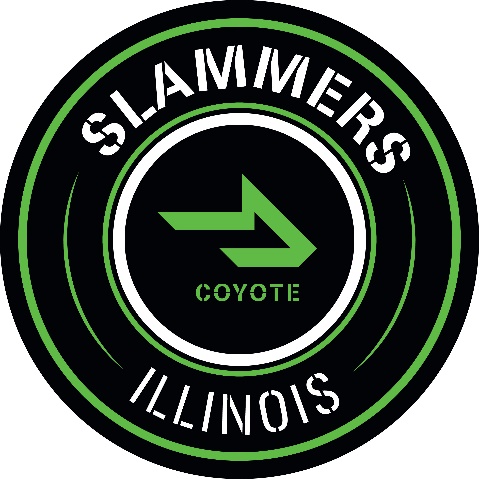 14u Slammers-Coyote Tournament Schedule2021Head Coach: Frank BerryAssistant Coach: Blake Barr14u Slammers-Illinois Tournament Schedule2021Head Coach: Adrian BrownAssistant Coach: Zack Pawlowski14u Slammers Tournament Schedule2021Head Coach: Aaron KastingAssistant Coach: Steve YeaterDate:Tournament: Location:4/1-7/5LSFBL AA DivisionNorth Shore, IL4/23-4/25Cream City ClassicFranklin, WI 5/28-5/31Hitters InviteKenosha, WI6/4-6/6PBR Rock ChampionshipsFranklin, WI 6/24-6/27PBRT Great Lakes National QualifierWestfield, IN6/30-7/4Amateur Baseball ChampionshipWestfield, IN7/9-7/11LSFBL PlayoffsNorth Shore, IL7/15-7/18PG Super 25 QualifierChicagoland, ILDate:Tournament: Location:4/1-6/20MSBL A DivisionChicagoland, IL4/9-4/11Dairyland Kick-OffFranklin, WI5/28-5/31Salute the TroopsGlenview, IL6/9-6/13PGBA Indiana June GamesWestfield, IN6/23-6/27MSBL Tournament Elk Grove, IL7/1-7/3Independence Day ClassicChicagoland, IL7/9-7/12WWBA North ChampionshipCedar Rapids, IA7/16-7/18Turf WarWheeling, ILDate:Tournament: Location:4/1-6/20MSBL A DivisionChicagoland, IL5/14-5/16The Great Lakes ShowdownFranklin, WI5/28-5/30May Madness @ The RockFranklin, WI6/9-6/13PGBA Indiana June GamesWestfield, IN6/23-6/27MSBL Tournament Elk Grove, IL7/1-7/3Independence Day ClassicChicagoland, IL7/9-7/12WWBA North ChampionshipCedar Rapids, IA7/16-7/18Turf WarWheeling, IL